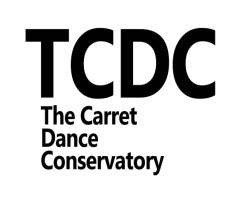            Summer  Intensive 2022  Video Audition registration        tcarretdanceconservatory@gmail.com- www.carretdanceconservatory.com- 905-617-2037                                           REGISTRATION FORMStudent Name ______________________________________________________________________Date of Birth    _______________________________________________________________________Address ____________________________________________________________________________Primary Email _______________________________________________________________________Phone ______________________________________________________________________________Parent/Guardian Name _____________________________________________________________Present School ______________________________________________________________________Primary Instructors __________________________________________________________________Yrs.  of Training _______________________Hrs. per week__________________________________Indicate Division of Preference _______________________________________________________Please send this completed form via email with a link to the audition video  ( video link :google drive or we transfer file) Audition fee: CAN$20.00 (to be paid   by E-transferr Money Order  or cheque : The Carret Dance Conservatory - prior June 20, 2022VIDEO GUIDELINES :  TCDC Audition Video Guidelines Please submit a video  (10 minutes maximum length) that includes:  Classical Division: 1. Barre Exercises:slow tendusrond de jambegrand battement adagio  2. Centre and Pointe:1 adagio 2 pirouette exercises that include: pirouettes en dehors, en dedans,1 petit allegro and 1 grand allegro  exercise showing: assembles, jettes, pas de chat, grand jete en tournant, and diagonal turns échappés releves on pointe/ passes releves on pointe3. 1 Classical Variation and 1 Contemporary piece  (if possible) either in rehearsal or from a performance. . Contemporary Division:Warm up &  combo with Grand Pliés in second position facing the front and sideways and back and side bend , passes, developed a la second.1 contemporary variation or combo showing floor work, jumps, and turns .Any performance or rehearsal video if possible.